APPLICATION FOR CREDIT TRANSFERATI-Mirage recognises qualifications, records of results and statements of attainment issued by any other Registered Training Organisation under the Australian Qualifications Framework.This form should be completed where a student is seeking credit for units of competency or skillsets that they have satisfactorily completed with this RTO or another RTO that are relevant to their present program of study. You must provide one of the following:an original copy of the certificate and record of results (transcript) that can be sighted and verified by ATI-Mirage or certified copies by a Justice of the Peace or recognised authority oraccess to USI register orauthorisation for ATI-Mirage to contact the issuing RTO to verify authenticity of documents provided.NOTE: Where units are not equivalent a qualified trainer and assessor must complete the Unit Equivalency Transition Form to determine if any gaps exist, whereby the student will be awarded partial credit and will have to demonstrate skills and / or knowledge to fill the gap.Ant I hereby authorise you as the Issuing RTO of the above certification to verify the authenticity of the above to ATI-Mirage Pty Ltd (RTO No. 1918) on my behalf.Issuing RTO I hereby verify the authenticity of the above certification and am authorised by the RTO to act on its behalf.*Denotes a mandatory fieldApplicant personal detailsApplicant personal detailsApplicant personal detailsApplicant personal detailsApplicant personal detailsTitleTitleMr 	Mrs 	Ms 	Miss 	 Dr 	Other      Mr 	Mrs 	Ms 	Miss 	 Dr 	Other      Mr 	Mrs 	Ms 	Miss 	 Dr 	Other      *Family Name*Family Name*Given Name (Must provide
 your legal name)*Given Name (Must provide
 your legal name)*Date of Birth*Date of BirthGender	 Male	 FemaleGender	 Male	 FemaleUnits Applied for Credit TransferUnits Applied for Credit TransferUnits Applied for Credit TransferUnits Applied for Credit TransferUnits Applied for Credit TransferUnit CodeUnit TitleUnit TitleEquivalentEquivalentYES NO YES NO YES NO YES NO YES NO YES NO Applicant authorisation to contact RTO to verify authenticity of documentation provided for Credit TransferApplicant authorisation to contact RTO to verify authenticity of documentation provided for Credit TransferUnit Code(s)Name of Issuing RTODate of IssueSignedDateNamePositionDetails      Name of person who verified authenticity at RTOSignedDateOFFICE USE ONLY	OFFICE USE ONLY	Date form received:      Date entered RTO:      Signed: 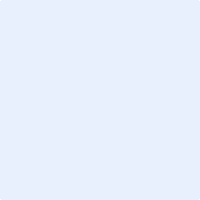 Signed: Further action required:      Further action required:      VERSION CONTROL	VERSION CONTROL	VERSION CONTROL	VERSION CONTROL	Version ModificationWho DateVersion 3.0Reformatted inline with Enrolment Form and made electronic version.Deanna Ward17/04/2019